UNIVERSIDAD CATOLICA DE VALPARAISOFACULTAD DE CIENCIAS BASICAS Y MATEMATICAS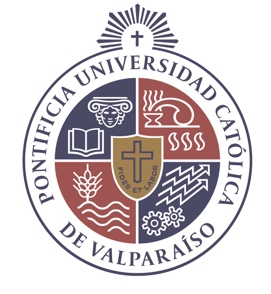 INSTITUTO DE FISICAPROGRAMA DE POSTGRADOCARTA DE RECOMENDACIÓNpara Postulantes al ProgramaRecommendation letterFor application to postgraduate programsPARTE A/ PART A (Para ser completada por el postulante/To be filled in by the applicant)PARTE B/ PART B (Para ser completada por quien otorga la carta de recomendación                                           To be completed by the person writing the recommendation letter)                 APELLIDOS / SURNAMES                                   NOMBRE/NAMEManifiesto mi conformidad con la confidencialidad deesta carta de recomendación                                                        SI/YES                 NO/ NOI agree with the confidentiality of this recommendation letterFirma del Postulante:                                                                   Fecha: Signature of the applicant:                                                                                   Date:¿Desde cuándo y en qué situación ha conocido usted al postulante?Since when and in which situation you have known the applicant?ASPECTO EVALUADO(Marcar con X)Evaluated aspect(Mark by X)ExcepcionalExceptional (100%-95%)Sobresaliente Excellent(95%-85%)Sobre el promedioOver average(85%-65%)PromedioAverage(65%-50%)Bajo el promedioBelow average(bajo/below 50%)Insuficiente conocimiento de este aspecto/Insufficient knowledge about this aspect Aptitud para la investigaciónResearch abilityPotencial intelectualIntellectual potentialHabilidades analíticas y de síntesisAnalytic abilitiesCreatividad e imaginaciónCreativity and imaginationIniciativaInitiativeHabilidad para trabajo en gruposGroup work abilityCapacidad de comunicaciónCommunication skillsLe rogamos escriba en el espacio que sigue su evaluación del postulante tocando los aspectos: académico, laboral, personalidad y potencial profesional. Por favor haga una evaluación, lo más precisa posible, de las fortalezas y debilidades del postulante. Si requiere más espacio que el disponible en esa página, agregue las hojas que estime necesarias.Please write in the space available your evaluation of the applicant, mentioning the following aspects: academic, work, personality and professional potential. Make your evaluation as precise as possible about the strengths and weaknesses of the applicant. If you need more space, add as many sheets as necessary.Por favor marque el énfasis de su recomendación/ Mark your recommendation           No recomendado                    Recomendado con reservas        Recomendado      Altamente Recomendado            I do not recommend                           I recommend with hesitations                   I recommend                   I strongly  recommendPor favor marque el énfasis de su recomendación/ Mark your recommendation           No recomendado                    Recomendado con reservas        Recomendado      Altamente Recomendado            I do not recommend                           I recommend with hesitations                   I recommend                   I strongly  recommendPor favor marque el énfasis de su recomendación/ Mark your recommendation           No recomendado                    Recomendado con reservas        Recomendado      Altamente Recomendado            I do not recommend                           I recommend with hesitations                   I recommend                   I strongly  recommendPor favor marque el énfasis de su recomendación/ Mark your recommendation           No recomendado                    Recomendado con reservas        Recomendado      Altamente Recomendado            I do not recommend                           I recommend with hesitations                   I recommend                   I strongly  recommendPor favor marque el énfasis de su recomendación/ Mark your recommendation           No recomendado                    Recomendado con reservas        Recomendado      Altamente Recomendado            I do not recommend                           I recommend with hesitations                   I recommend                   I strongly  recommendNOMBRE DE QUIEN RECOMIENDANAME OF AUTHORNOMBRE DE QUIEN RECOMIENDANAME OF AUTHORNOMBRE DE QUIEN RECOMIENDANAME OF AUTHORFIRMASIGNATUREFIRMASIGNATUREINSTITUCIONINSTITUTIONINSTITUCIONINSTITUTIONINSTITUCIONINSTITUTIONINSTITUCIONINSTITUTIONINSTITUCIONINSTITUTIONCARGOPOSITIONCARGOPOSITIONCARGOPOSITIONCARGOPOSITIONCARGOPOSITIONDIRECCIONADDRESSDIRECCIONADDRESSDIRECCIONADDRESSDIRECCIONADDRESSDIRECCIONADDRESSFONO/ PHONEFAX/ FAXe-maile-mailFECHA/ DATE